Технічне завдання 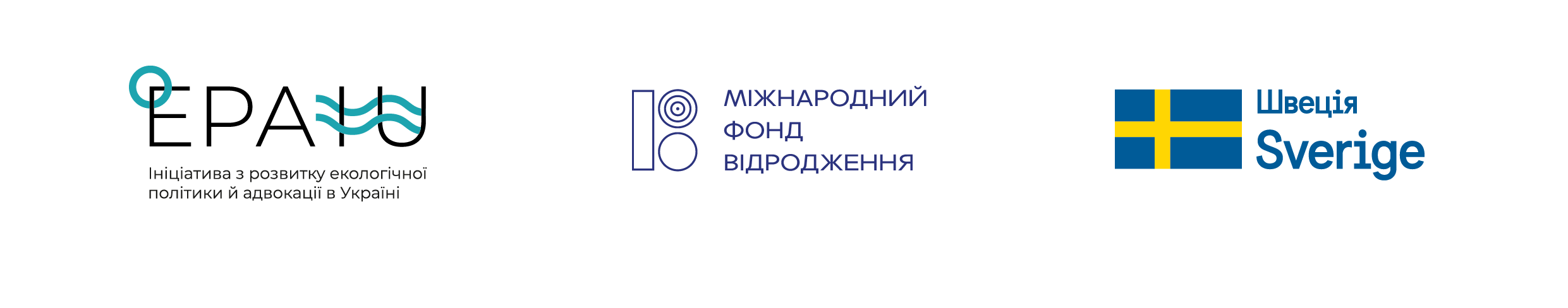 на здійснення дослідження «Роль громадських організацій у вирішенні питань довкілля Донбасу»в межах Ініціативи з розвитку екологічної політики й адвокації в УкраїніМіжнародний фонд «Відродження» впроваджує чотирирічну «Ініціативу з розвитку екологічної політики та адвокації в Україні» (далі – Ініціатива, або EPAIU) з 2019 року за підтримки Швеції.Ініціатива має на меті сприяння сталому розвитку України через поширення екологічного мислення і зростання поінформованого суспільного попиту на політики і практики, дружні до довкілля; впровадження логіки сталого розвитку та екологічних стандартів у процеси вироблення політик і публічний дискурс; підтримку якісної та незалежної екологічної експертизи; зміцнення екологічного руху через підтримку нових, інституційно потужних громадських ініціатив, які визначають екологію та сталий розвиток серед своїх стратегічних пріоритетів; сприяння становленню екологічно й інклюзивно мислячої більшості, яка допоможе досягти якісно нової практики впровадження екологічної політики на всіх рівнях.Чому Донбас?Стан довкілля Донбасу – найбільш техногенно навантаженого регіону України та Європи – ще до початку військового конфлікту викликав серйозне занепокоєння, а в умовах військових дій екологічна ситуація, що склалася на сході, може стати катастрофічною.Згідно із «Базовим дослідженням стану і напрямів розвитку екологічної політики України…», здійсненим на замовлення МФВ, Донецька область займає перше місце серед областей України по викидам метану і є однією із тих, де підприємства здійснюють найбільше викидів діоксиду вуглецю. Область є другою по забору води з природних об’єктів для промислових потреб і першою по втратах води протягом її транспортування. Металургійні комбінати м. Маріуполя є основною загрозою для екологічного стану Азовського моря, оскільки роблять до 99 % загального обсягу скидів у море.  Луганська область є третьою серед областей України зі скиду забруднених вод у природні водойми та є одним із трьох найбільших стійких осередків забруднення підземних вод України, які пов’язані з місяцями концентрації промисловості і населення. Область входить у трійку анти-рейтингу із забезпечення норм безпеки полігонів для ТПВ, що впливає на забруднення ґрунтів і підземних вод.Довготривале інтенсивне видобування надр у регіоні Донбасу (а тут розташована найбільша кількість об’єктів в Україні із видобування кам’яного вугілля) призвело до істотних змін геологічного середовища та виникнення надзвичайних ситуацій природного і техногенного характеру, зокрема затоплення шахт і засолення земель солями важких металів. Воєнний конфлікт на сході України призвів до цілого ряду небезпечних впливів на ґрунти та ландшафти, поверхневі і підземні води, рослинність і тваринний світ. Також залишається реальна загроза натрапити на нерозірвані міни та снаряди, які не знешкодили, особливо при наближенні до лінії розмежування.Аналізуючи місце інститутів громадянського суспільства (ІГС) на карті процесів в екологічній сфері, дослідниці виявили на початок 2019 року по різних реєстрах і учасницьких списках  67 ІГС у Донецькій і 35 ІГС у Луганській областях, що позиціонували себе як дотичні до діяльності з «охорони природи». Щоправда, у ці числа не увійшли ті організації, основна тематика яких не пов‘язана прямо з екологічними питаннями, проте які виконують контролюючу діяльність за використанням природних ресурсів абощо. Враховуючи, що такий складний регіон з позиції значного забруднення і деградації довкілля потребує інтенсивнішого залучення потенціалу організацій громадянського суспільства до вирішення екологічних проблем, МФВ ініціює дослідження, яке має допомогти нам краще зорієнтуватися у можливостях співпраці із ІГС Донеччини і Луганщини (з підконтрольних Україні територій), які опікуються екологічною тематикою.  І. Мета та предмет  дослідженняМета – (1) отримати мапу інтересів і реальної залученості громадських організацій, зареєстрованих та активних у Луганській і Донецькій областях (на територіях, підконтрольних Україні), до формування місцевих екологічних програм та вирішення екологічних питань; (2) виявити актуальні потреби ІГС, які опікуються питаннями захисту довкілля Донбасу.Предмет дослідження – А) інститути громадянського суспільства (далі - ІГС), які зареєстровані на підконтрольних Україні територіях Донецької і Луганської областей та опікуються питаннями захисту довкілля; Б) роль виявлених ІГС в процесах, що стосуються екологічної проблематики на Донбасі; В) актуальні потреби виявлених ІГС щодо діяльності у довкіллєвій сфері (в т.ч. з огляду на можливості, які надавалися донорськими організаціями у цьому регіоні).ІІ. Методологія (подається дослідниками як додаток до тендерної пропозиції)Масштаб дослідженняТермін проведення дослідження – з листопада 2020 р. по лютий 2021 року. Дослідження міститиме кабінетну та польову складові. Термін подання аналітичного звіту за результатами дослідження до МФ «Відродження» - до 31 березня 2021 року.Географія – Донецька і Луганська області (підконтрольні Україні території).Методологія:Учасники тендеру пропонують опис своєї методології як додаток до тендерної пропозиції. Під час розробки методології, прохання, врахувати  такі складові:Стислий огляд інформації щодо інших досліджень, де розглядається також питання діяльності ІГС у сфері захисту довкілля Донбасу (посилання обов‘язкові)Стислий огляд інформації про діяльності інших донорів, спрямованої на вирішення довкіллєвих проблем на Донбасі (програми, що впроваджувалися і діють сьогодні, цільові аудиторії, обсяги фінансування, значущі публічні заходи тощо)Мапування поля ІГС, які зареєстровані на зазначених територіях та мають екологічну складову у своїй діяльності: число зареєстрованих і реально працюючих ІГС; типи ІГС; мережування навколо питань довкілля; впливовість на довкіллєві питання; інше Узагальнення потреб виявлених, реально працюючих ІГС, зокрема інституційного характеру (через snowball інтерв’ю).ІІІ. Питання для інтерв’ю Нижче зазначений перелік не є вичерпним і може бути узгодженим між МФВ і переможцем тендеру:До якого типу ІГС відносить себе команда? (польові практики/ захисники природи, адвокаційна група, експертно-аналітичний осередок, інформаційно-ресурсний центр, інше)Рівень (рівні) діяльності ІГС: місцевий, регіональний, національний?Рік реєстрації ІГСЗі скількох активних осіб складається команда ІГС?Які проблеми довкілля Донбасу ІГС ставить для себе як пріоритет власної діяльності?Які проблеми довкілля Донбасу ІГС вважає надзвичайно актуальними? (не обов‘язково самі займаються цими проблемами)Чи проводить ІГС дослідження з еко-проблематики (або долучається до спільних)?Чи представники ІГС беруть участь у громадських обговореннях/консультаціях з проблем довкілля спільно з владою та/або іншими стейкхолдерами (заінтересованими сторонами)?Чи є попит у заінтересованих сторін на дослідницькі/ інформаційні продукти ІГС?Чи ІГС є організатором публічних заходів з еко-тематики, і яких форматів заходи?Які проблеми має ІГС із доступом громадськості до процесів формування, адвокації, впровадження та моніторингу екологічної політики/ програм/ практики на національному, регіональному та місцевому рівнях?Чи ІГС входить до якоїсь громадської мережі (не обов‘язково інституціоналізованої), що опікується проблемами довкілля – місцевої, регіональної, національної?Чи має ІГС досвід співпраці із соціально-відповідальним бізнесом? Чи має ІГС досвід виконання грантів від будь-яких донорів?Що потрібно ІГС для посилення потенціалу своєї команди?Які ризики для своєї діяльності ідентифікує ІГС?ІV. Графік проведення дослідження Графік розробляється дослідницькою групою та узгоджується з МФВ. Орієнтовний план:V. Очікувані результатиЗа результатами дослідження підготовлено аналітичний звіт «Роль громадських організацій у вирішенні питань довкілля Донбасу» українською мовою за такою орієнтовною структурою:А. Резюме дослідження  В. Опис предмету дослідження С. Методологія дослідження D. Аналіз та результати: D1. (підрозділи буде сформовано у робочому порядку згідно із узгодженими остаточно питаннями та предметами дослідження) D2. Е. ВисновкиF. Рекомендації для МФВG. Додатки (зокрема, перелік проведених інтерв’ю; список опрацьованих матеріалів тощо) № п\пТерміниЗміст роботиВідповідальний виконавецьЕтап планування та попереднього аналізу інформаціїЕтап планування та попереднього аналізу інформаціїЕтап планування та попереднього аналізу інформаціїЕтап планування та попереднього аналізу інформаціїДо 20.11.2020 р.Проведення консультації з працівниками МФВ та підготовка проекту Програми дослідженняЕксперт-координаторПогоджена Програма дослідженняЕксперт та працівник МФВЕтап кабінетного дослідженняЕтап кабінетного дослідженняЕтап кабінетного дослідженняЕтап кабінетного дослідженняАналіз наявних у публічному доступі інформації і документівЕксперт-координаторПідготовка списку питань  для проведення snowball інтерв’ю Експерт з соціологіїЕтап польового дослідженняЕтап польового дослідженняЕтап польового дослідженняЕтап польового дослідженняІнтерв’ю з цільовою аудиторією Експерт з соціологіїАналітичні висновки за результатами інтерв’ю Експерт з соціології та координаторЕтап підготовки звіту за результатами дослідженняЕтап підготовки звіту за результатами дослідженняЕтап підготовки звіту за результатами дослідженняЕтап підготовки звіту за результатами дослідженняЛютий 2021Підготовка проекту звітуЕксперт-координаторДо 27 лютого 2021Представлення та погодження проекту звітуЕксперт та працівник МФВБерезень 2021Внесення змін та доопрацювання до звітуЕксперт-координаторДо 31 березня 2021Подання до МФВ завершеного звіту «Роль громадських організацій у вирішенні питань довкілля Донбасу»Експерт-координатор